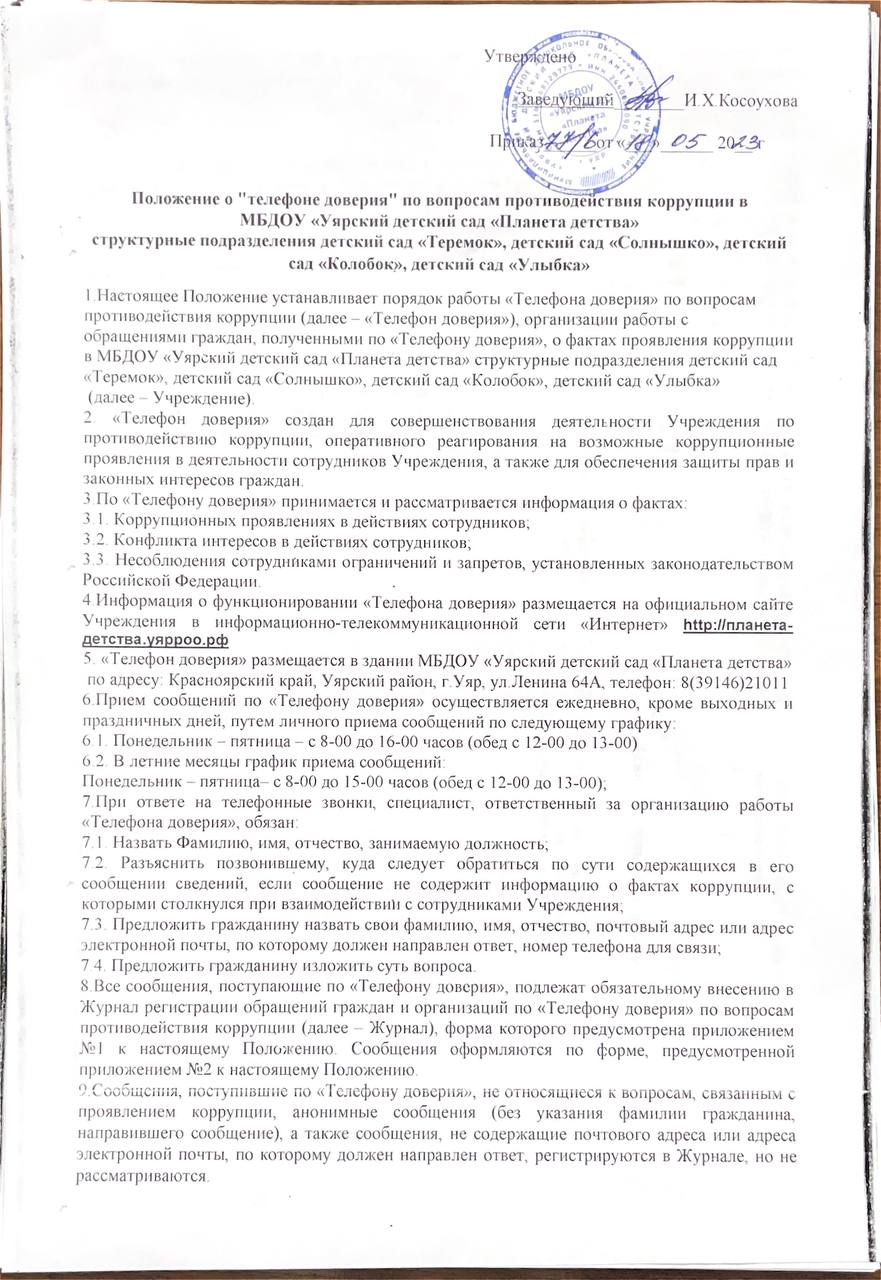 10.Прием, учет и предварительная обработка сообщений о фактах проявления коррупции, поступающих по «Телефону доверия» осуществляется специалистом, ответственным за организацию работы «Телефона доверия», который:10.1. Фиксирует на бумажном носителе текст сообщения;10.2. Регистрирует сообщение в Журнале;10.3. При наличии в сообщении информации о фактах, указанных в пункте 3 настоящего Положения, докладывает о них не позднее дня, следующего за днем регистрации сообщения, руководителю Учреждения;10.4. Анализирует и обобщает сообщения, поступившие по «Телефону доверия», в целях разработки и реализации антикоррупционных мероприятий.11.На основании поступившего сообщения о фактах, указанных в пункте 3 настоящего Положения в Учреждение в течение двух рабочих дней, следующих за днем регистрации, издается приказ о проведении проверки по фактам изложенных в сообщении.12.На основании имеющейся информации по результатам проверки руководитель Учреждения принимает решение о направлении сообщения о фактах коррупционной направленности с прилагаемыми к нему материалами в правоохранительные органы на бумажном носителе с сопроводительным письмом не позднее 10 календарных дней с даты регистрации.13.Специалист, работающий с информацией, полученной по «Телефону доверия», несет персональную ответственность за соблюдение конфиденциальности полученных сведений в соответствии с законодательством Российской ФедерацииЖУРНАЛ РЕГИСТРАЦИИ ОБРАЩЕНИЙ ГРАЖДАН И ОРГАНИЗАЦИЙ ПО «ТЕЛЕФОНУ ДОВЕРИЯ» ПО ВОПРОСАМ ПРОТИВОДЕЙСТВИЯ КОРРУПЦИИ МБДОУ «Уярский детский сад «Планета детства»Журнал начат: «___»________20___ Журнал окончен: «___»________20___ Лицо, ответственное за ведение журнала:_________________ОБРАЩЕНИЕпоступившее на «Телефон доверия» в адрес МБДОУ «Уярский детский сад «Планета детства»Дата, время: _____________________________________________________________________________________________________________(указывается дата, время поступления обращения по «телефону доверия» (число, месяц, год, час, мин.))Фамилия, имя, отчество заявителя____________________________________________________________________________________________________ (указывается Ф.И.О. заявителя,либо делается запись о том, что заявитель Ф.И.О. не сообщил)Место проживания заявителя: ________________________________________________________________________________________________________ (указывается адрес, который сообщил заявитель: _____________________________________________________________________________________почтовый индекс, республика, область, район, населенный пункт, название улицы, дом, корпус,квартира либо делается запись о том, что заявитель адрес не сообщил)Контактный телефон заявителя: _______________________________________________________________________________________________(номер телефона, с которого звонил и/или который сообщил заявитель,либо делается запись о том, что телефон не определился и/или заявитель номер телефона не сообщил)Содержание обращения: ______________________________________________________________________________________________________________________________________________________________________________________________________________________________________________________________________________________________________________________________________________________________________________________________________________________________________________________________________________________________________________________________________________________________________________________________________________________________________________________________________________________________________________________________________________________________________________________________________________________________________________________________________________________________________________________________Обращение принял: _________________________________________________________________________________________________________________(должность, фамилия и инициалы, подпись лица, принявшего обращение)N п/пДата (число , месяц, год) и время (час, мин.) поступления обращенияФ .И . О., адрес, телефон абонентаКраткое содержание обращенияФ .И . О. работника, зарегистрировавшего обращение, подписьИнформация о наличии либо отсутствии в обращении коррупционной составляющейОтметка о принятых по обращению мерах